ISTITUTO  COMPRENSIVO  CAMPAGNOLA - GALILEI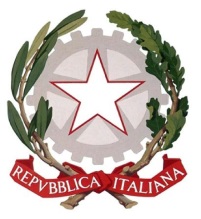 Scuola dell’infanzia, primaria e secondaria di 1° gradoVia Gramsci, 3 - 42012 Campagnola Emilia (R.E.) Cod. Mecc. REIC813004 - Tel. e Fax 0522/669167 - C.F. 80016490353Email : reic813004@istruzione.it – PEC : reic813004@pec.istruzione.itSito : www.icgalileicampagnola.edu.it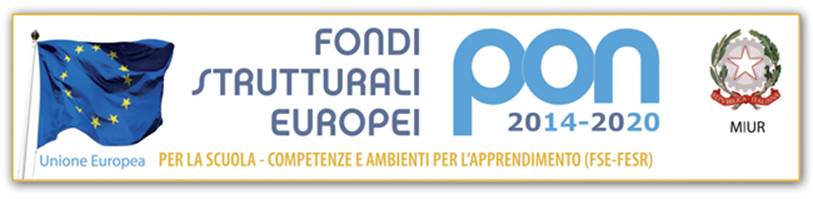 Informativa ex art. 13 del Regolamento UE 2016/679, 
per il trattamento dei dati personali ai fini dell’iscrizione ed utilizzo della piattaforma “google suite for education”Si informano i soggetti interessati, che nell’ottica di ampliare l’offerta formativa, incrementare la dematerializzazione delle risorse, esplorare nuove modalità di comunicazione, educare a un uso consapevole e responsabile di internet e fornire una adeguata alfabetizzazione informatica di base, l’Istituto ______________   ha deciso di avvalersi dei servizi della piattaforma “Google Suite for Education” (di seguito “G Suite”).I servizi a disposizione dell’Istituto potranno comprendere: Gmail, per l’assegnazione di casella di posta con spazio illimitato; Calendar, per la gestione dell’agenda; Classroom, per la creazione e gestione di classi virtuali;Drive, per l’archiviazione e condivisione dei documenti;Documenti, Moduli, Fogli, Presentazioni, per la creazione e condivisione di materiale didattico;Talk/Hangouts, per permettere di stabilire comunicazioni in tempo reale e creare webinar; Servizi aggiuntivi (es. Youtube, Blogger) che possono essere utilizzati per scopi didattici anche con account G Suite for Education.A tal fine, si forniscono le seguenti informazioni:Titolare del trattamentoIl titolare del trattamento è l’Istituto _________________________________________________, con sede in _____________________________, C.F.: ___________________________, in persona del legale rappresentante ________________________________________, e-mail: ________________________, 
pec: _________________________________, telefono: ___________________, fax: ________________________.Responsabile della protezione dei datiIl responsabile della protezione dei dati è Corporate Studio S.r.l., C.F./P. IVA: 02480300355, in persona del legale rappresentante pro tempore, con sede in Reggio Emilia, via Brigata Reggio n. 28, e-mail: privacy@corporatestudio.it, 
pec: corporatestudiore@pec.it.Finalità del trattamento dei datiIl trattamento dei dati personali è finalizzato a permettere l’iscrizione alla piattaforma G Suite e alla fruizione dei servizi da essa erogati in ambito esclusivamente scolastico.Base giuridica del trattamento.Il trattamento dei dati personali è basato sul consenso espresso (art. 6, par. 1, lett. a del Regolamento UE 2016/679), con riferimento all’iscrizione alla piattaforma di cui sopra.Categorie di dati personali.In relazione alle finalità sopra elencate, le categorie di dati personali che possono essere oggetto di trattamento diretto da parte dell’Istituto sono: dati anagrafici e dati di identificazione elettronica.Conferimento dei dati.Il conferimento dei dati personali non è un obbligo di legge, ma è un requisito necessario per la stipula del contratto dell’Istituto scolastico con Google Inc. (“Google LLC”). Il mancato consenso potrà rendere impossibile la partecipazione alla fruizione dei servizi contenuti nella piattaforma.Per avere ulteriori informazioni sulla configurazione della piattaforma e sui termini del servizio, accedere al link https://support.google.com/a/answer/6356441 (Servizi principali e aggiuntivi di G Suite for Education).Conservazione dei dati.I dati personali saranno trattati e conservati per tutto il periodo necessario alla fruizione dei servizi erogati dalla piattaforma G Suite, nonché per la durata necessaria per il perseguimento del legittimo interesse del titolare del trattamento, ai fini della difesa di un proprio diritto in sede giudiziaria o dinanzi autorità giurisdizionali e comunque fino al termine di prescrizione dei diritti sorti dal rapporto contrattuale con Google Inc.Comunicazione dei dati.I dati personali possono essere comunicati a, o venire a conoscenza di Google Inc. (“Google LLC”), responsabili esterni del trattamento e relativi ulteriori responsabili e soggetti autorizzati, per le finalità sopradescritte, nonché soggetti che elaborano i dati in esecuzione di specifici obblighi di legge.Profilazione.I dati personali possono essere soggetti a processi decisionali interamente automatizzati, ivi compresa la profilazione.Trasferimento dei dati all’estero.I dati personali possono essere trasferiti verso Paesi terzi rispetto all’Unione Europea, fruendo il Titolare dei servizi “Google Suite for Education” offerti da Google Inc. (“Google LLC”), che si avvale di sedi ubicate negli Stati Uniti.Google Inc. è, comunque, conforme alle normative dello Scudo UE-USA per la privacy, come stabilito dal Dipartimento del Commercio degli Stati Uniti per quanto riguarda la raccolta, l’utilizzo e la conservazione dei dati personali provenienti dall’Unione Europea e trasferiti agli Stati Uniti. Per consultare la certificazione di Google Inc. relativa allo Scudo per la Privacy, visitare la seguente pagina: https://www.privacyshield.gov/participant?id=a2zt000000001L5AAI. Per conoscere come Google Inc. tratta i dati, consultare la documentazione ai link indicati: https://gsuite.google.com/terms/education_privacy.html  (Informativa privacy di G Suite for Education)https://policies.google.com/privacy?hl=it (Modalità di raccolta e uso dei dati dai servizi Google Inc.);https://edu.google.com/trust/  (Privacy and Security servizi For Education). Diritti dell’interessato.Restano fermi tutti i diritti dell’interessato ai sensi degli artt. 15-18 e 20-21 del Regolamento UE 2016/679, come già esplicitato nell’informativa privacy di Istituto disponibile al link ______________________ sottoscritt__ _____________________________________, C.F. ___________________________DICHIARA sotto la propria responsabilità:che i dati identificativi sopra riportati corrispondono effettivamente alla sua vera identità;di aver preso visione, letto e compreso la suesposta informativa; di conoscere il divieto di utilizzo della piattaforma per gestire dati e comunicazioni di carattere personale e che l’utilizzo del servizio sarà limitato al lavoro scolastico e potrà essere monitorato dai docenti;che le credenziali di accesso necessarie per l’utilizzo della piattaforma saranno consegnate e dovranno essere custodite sotto la sua responsabilità e non divulgate a terzi;di ritenere indenne l’Istituto per ogni utilizzo improprio del servizio poiché ogni soggetto sarà ritenuto responsabile di quanto autonomamente pubblicato con il proprio account personale;che l’iscrizione al servizio sarà da ritenersi valida per tutti gli anni di permanenza presso l’Istituto, salvo rettifica;che l’iscrizione alla piattaforma è da ritenersi facoltativa, ma che il mancato consenso renderà impossibile la fruizione dei servizi in essa contenuti;e con riferimento alle seguenti finalità:creazione di un account nominativo, dotato di casella mail con estensione @ ________________ per l’accesso dei servizi offerti dalla piattaforma “Google Suite for Education” 	esprime il consenso al trattamento dei dati e autorizza la scuola nella persona dei propri responsabili interni, all’iscrizione al servizio G Suite 	non esprime il consensoaccesso ai servizi G Suite che la scuola riterrà opportuno abilitare (a titolo esemplificativo e non esaustivo: Gmail, Calendar, Classroom, Drive, ecc.); 		esprime il consenso all’utilizzo del servizio 	non esprime il consenso
__________________________, lì _______________		Firma _____________________________ 